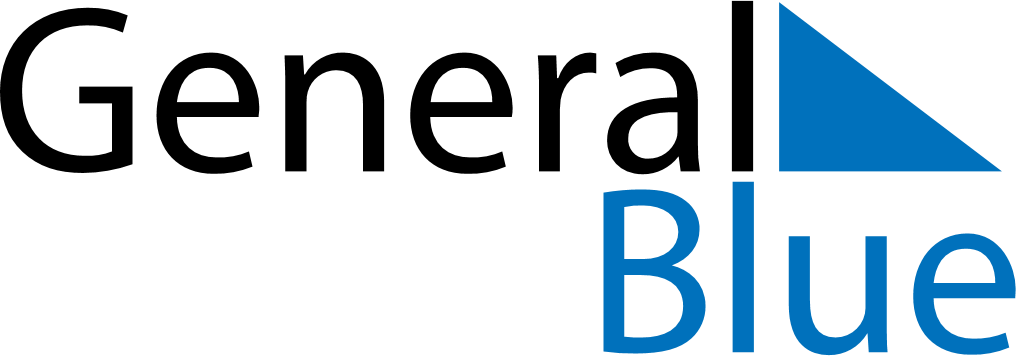 November 2026November 2026November 2026November 2026AngolaAngolaAngolaMondayTuesdayWednesdayThursdayFridaySaturdaySaturdaySunday123456778All Souls’ Day910111213141415Independence Day1617181920212122232425262728282930